A l’intérieur d’un HaricotQue vois-tu ?* Pour les plus petits le choix revient à l’enseignant d’utiliser les noms propres des parties suivis d’un nom explicatif. Nous avons choisit de procéder ainsi.																																																																																																																																																																																						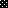 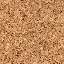 